STATION #30 - FORCES and MOTION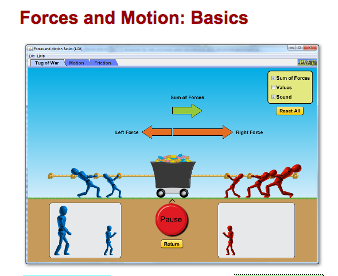 GETTING STARTED:  Go to our class website and click the link for this stationwww.croghanscience.weebly.comClick Run Now!WARM UP: (TUG OF WAR)Make sure all of the boxes in the upper right hand corner are checked.Create a scenario on the rope pull which in which the forces are BALANCED.  Draw a picture of the VECTOR ARROWS and the NET FORCE (SUM OF FORCES) ARROW in the space below.  What is the NET FORCE on the cart?___Create a scenario on the rope pull in which the forces are UNBALANCED. Draw a picture of the VECTOR ARROWS and the NET FORCE (SUM OF FORCES) ARROW in the space below.  What is the NET FORCE on the cart?___PART 1:  (MOTION) Click on the Motion Tab.  Play around with the simulation so that you know how to use it. Make sure that all of the boxes in the upper right hand corner are checked (Force, Value, Masses, Speed) *There is no FRICTION in this scenario.1. Place the refrigerator on the skateboard.    APPLY a force of approximately 100 N.  Once the skateboard is moving let go.  Answer the following questions.What happens to the SPEED of the Skateboard/Refrigerator when there is no longer a force being applied?Are the forces acting on the Skateboard/Refrigerator BALANCED or UNBALANCED?What are the FORCES acting on the Skateboard/Refrigerator?Will the Skateboard/Refrigerator ever stop moving?  Why or why not?  EXPLAIN!2. Reset the simulation and click all of the boxes again.  Place the refrigerator on the skateboard and APPLY a force of approximately 100 N.  This time, DO NOT stop applying the FORCE to the refrigerator/skateboard.  Answer the following questions.What happens to the SPEED of the Skateboard/Refrigerator when the FORCE is continuously applied?Are the forces acting on the Skateboard/Refrigerator BALANCED or UNBALANCED?Will the Skateboard/Refrigerator ever stop changing?  Why or why not?  EXPLAIN!PART 2:  (FRICTION) Click on the Motion Tab.  Play around with the simulation so that you know how to use it. Make sure that all of the boxes in the upper right hand corner are checked (Forces, Sum of Forces, Values, Masses, Speed) Play around with the simulation so you know how it works.How does the presence of FRICTION affect the movement of the objects in the simulation?BEFORE the object starts moving, what do you notice about the FRICTION FORCE and the APPLIED FORCE?  (Are the FORCES BALANCED or UNBALANCED?)AFTER the object starts moving, what do you notice about the FRICTION FORCE and the APPLIED FORCE?  (Are the FORCES BALANCED or UNBALANCED?)Place 1 50 kg box on the ground.  How much FORCE is required to put the box in MOTION?Place the 2nd 50 kg box on top of the 1st.  PREDICT how much FORCE will be required to put the box in MOTION._____________________________________________Try it.  What was the ACTUAL FORCE REQUIRED?_____________________________________How are these 2 FORCES related?________________________________________________Can you use this to PREDICT how much force is required to move the REFRIGERATOR?  PREDICTION_____________________ACTUAL____________________CHALLENGE:What is the MASS of the PRESENT?  EXPLAIN how you got your answer.